Приложение № 3 к приказу от 27.11.2023 г. № 124 – одПОЛОЖЕНИЕо рабочей группе по реализации проекта «Школа Минпросвещения России» в МКОУ «Вышеталовская СОШ»Общие положенияПоложение о рабочей группе по реализации концепции «Школа Министерства просвещения Российской Федерации» в МБОУ «Вышеталовская СОШ», (далее по тексту — рабочая группа) регламентирует деятельность рабочей группы при поэтапном введении и реализации концепции «Школа Министерства просвещения Российской Федерации» в МБОУ «Вышеталоская СОШ», (далее по тексту – ОУ).Деятельность рабочей группы осуществляется в соответствии с действующим законодательством Российской Федерации и настоящим положением.Цели и задачи рабочей группы           Основная цель рабочей группы обеспечить системный подход к реализации концепции «Школа Министерства просвещения Российской Федерации» на всех уровнях общего образования, с учетом имеющихся в ОУ ресурсов.Основными задачами рабочей группы являются:  -  определение и создание условий для реализации концепции «Школа Министерства        просвещения Российской Федерации»;  -  создание нормативной и организационно-правовой  базы, регламентирующей деятельность      школы по реализации концепции     «Школа Минпросвещения Российской Федерации»; -   реализация мероприятий, направленных на реализацию концепции«Школа Минпросвещения Российской Федерации»;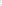  -   мониторинг результатов поэтапного введения  и  реализации концепции «Школа        Минпросвещения Российской Федерации».Функции рабочей группыЭкспертно-аналитическая:- анализ и корректировка действующих и разработках новых локальных нормативных актов ОУ;- анализ материально-технических, учебно-методических, психолого-педагогических, кадровых и финансовых условий школы;- разработка предложений мероприятий, которые будут способствовать реализации концепции «Школа Министерства просвещения Российской Федерации»;- анализ информации о результатах мероприятий по реализации концепции «Школа Минпросвещения Российской Федерации».    Координационно-методическая:- координация деятельности педагогов ОУ;- оказание методической поддержки педагогам при реализации концепции «Школа Минпросвещения Российской Федерации».    Информационная:- своевременное размещение информации о ходе реализации концепции«Школа Минпросвещения Российской Федерации» на сайте ОУ;-разъяснение участникам образовательного процесса	перспектив	и результатов реализации ОУ концепции «Школа Минпросвещения Российской Федерации».4.Права и обязанности рабочей группы В процессе работы рабочая группа имеет право:- запрашивать у работников ОУ необходимую информацию; - при необходимости приглашать на заседания рабочей группы представителей Совета Учреждения, Совета родителей, Совета обучающихся;- привлекать к исполнению поручений других работников ОУ с согласия директора ОУ. В процессе работы рабочая группа обязана:- выполнять поручения в срок, установленный директором;- следить за качеством информационных, юридических и научно - методических материалов, получаемых в результате проведения мероприятии по реализации концепции «Школа Минпросвещения Российской Федерации»;- соблюдать законодательство Российской Федерации, локальные нормативные акты МКОУ «Вышеталовская СОШ»Организация деятельности рабочей группыЧлены рабочей группы утверждаются приказом директора.В состав рабочей группы могут входить педагогические и иные работники МКОУ«Вышеталовская СОШ».Рабочая группа в МКОУ «Вышеталовская СОШ» действует на период реализации концепции «Школа Минпросвещения Российской Федерации».Деятельность рабочей группы осуществляется в соответствие с Дорожной картой мероприятий по реализации концепции «Школа Минпросвещения Российской Федерации» в МБОУ«Вышеталовская СОШ», утвержденной директором ОУ.Заседания рабочей группы проводятся по мере необходимости.Контроль над деятельностью рабочей группы осуществляет директор МБОУ «Вышеталовская СОШ».